     Приложение №2     к Положению о конкурсеИнформационная карта участника краевого конкурса «Учитель года Кубани – 2014»(номинация – «Учитель года Кубани по кубановедению»)(поля информационной карты, выделенные курсивом, не обязательны для заполнения)__________________________________Пешкова_________________________________                   (фамилия)_________________Елена Михайловна__________________                                                                    (имя, отчество)Правильность сведений, представленных в информационной карте, подтверждаю:  ______________ (Пешкова Елена Михайловна)                                                     (подпись)                           (фамилия, имя, отчество участника)     «____» __________20___г.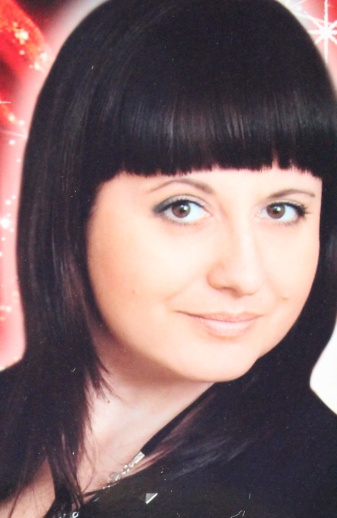 Общие сведенияОбщие сведенияОбщие сведенияМуниципальное образование Муниципальное образование город-курорт АнапаНаселенный пункт Населенный пункт станица АнапскаяДата рождения (день, месяц, год)Дата рождения (день, месяц, год)06.08.1974Место рождения Место рождения г. Михайловка, Волгоградской областиАдрес личного сайта, страницы на сайте образовательного учреждения, блога и т. д., где можно познакомиться с участником и публикуемыми им материаламиАдрес личного сайта, страницы на сайте образовательного учреждения, блога и т. д., где можно познакомиться с участником и публикуемыми им материаламиЛичный сайт: elenka290892.wix.come/lenaРаздел: кубановедение.Школьный сайт:anapaschool12.narod.ru/Tvorchestvo.htmlАдрес школьного сайта в ИнтернетеАдрес школьного сайта в Интернетеanapaschool12.narod.ru2. Работа2. Работа2. РаботаМесто работы (наименование образовательного учреждения в соответствии с уставом) Место работы (наименование образовательного учреждения в соответствии с уставом) Муниципальное бюджетное общеобразовательное учреждение средняя общеобразовательная школа № 12Занимаемая должность Занимаемая должность Учитель кубановеденияПреподаваемые предметы Преподаваемые предметы Кубановедение, хореография(ФГОС),ИТ «Intel»Классное руководство в настоящеевремя, в каком классе Классное руководство в настоящеевремя, в каком классе -Общий трудовой педагогический стаж (полных лет на момент заполнения анкеты) Общий трудовой педагогический стаж (полных лет на момент заполнения анкеты) 18 летКвалификационная категория Квалификационная категория соответствиеПочетные звания и награды (наименования и даты получения) Почетные звания и награды (наименования и даты получения) -Преподавательская деятельность по совместительству (место работы и занимаемая должность) Преподавательская деятельность по совместительству (место работы и занимаемая должность) Преподаватель хореографии и театрального искусства в творческом клубе «Багира»3. Образование3. Образование3. ОбразованиеНазвание и год окончания учреждения профессионального образования Название и год окончания учреждения профессионального образования Российский ГосударственныйСоциальный Университет, 2012, 2013Специальность, квалификация по диплому Специальность, квалификация по диплому Финансы и кредит(2012 г.);Специалист по социальной рекламе(2013г.)Дополнительное профессиональное образование за последние три года (наименования образовательных программ, модулей, стажировок и т. п., места и сроки их получения) Дополнительное профессиональное образование за последние три года (наименования образовательных программ, модулей, стажировок и т. п., места и сроки их получения) КПК :1.«Этническая толерантность и межнациональный мир на Кубани», Армавирская государственная педагогическая академия, 2012,объём 8 часов;2.«Технологии и бизнес», международная программа INTEL, 2012, объём 72 часа;3.«Содержательные итехнологические  основы преподавания кубановедения», ККИДППО, 2013, объём 96 часов;4.«Культурно-исторические традиции кубанского казачества», КГУ фил.г. Славянск – на – Кубани, 2014, объём 8 часов.Знание иностранных языков (укажите уровень владения) Знание иностранных языков (укажите уровень владения) Английский, испанский – уровень школьной программыУченая степеньУченая степень-Название диссертационной работы (работ) Название диссертационной работы (работ) Основные публикации (в т.ч. брошюры, книги)Основные публикации (в т.ч. брошюры, книги)4. Общественная деятельность4. Общественная деятельность4. Общественная деятельностьУчастие в общественных организациях (наименование, направление деятельности и дата вступления)Участие в общественных организациях (наименование, направление деятельности и дата вступления)Профсоюзная организация школыУчастие в деятельности управляющего (школьного) советаУчастие в деятельности управляющего (школьного) совета5. Семья5. Семья5. СемьяСемейное положение (фамилия, имя, отчество и профессия супруга)Семейное положение (фамилия, имя, отчество и профессия супруга)Замужем,Пешков Алексей Николаевич,водитель первого классаДети (имена и возраст)Дети (имена и возраст)Артём, 20Данил, 18Никита, 146. Досуг6. Досуг6. ДосугХобби Хобби Организация торжеств, авторские сценарии, поэзия.Спортивные увлечения Спортивные увлечения Аэробика, пилатесСценические талантыСценические талантыПроведение мероприятий, хореографические и театральные постановки.7. Контакты7. Контакты7. КонтактыМобильный телефон с междугородним кодом Мобильный телефон с междугородним кодом +7(918)265 22 99Рабочая электронная почта Рабочая электронная почта School12anapakubanet.ruЛичная электронная почтаЛичная электронная почтаElenka290892@yandex.ru8. Профессиональные ценности8. Профессиональные ценности8. Профессиональные ценностиПедагогическое кредо участника Учитель должен обладать максимальным авторитетом и минимальной властью .Учитель должен обладать максимальным авторитетом и минимальной властью .Почему нравится работать в школе Школа – это большой живой организм, где всё растёт и изменяется. Здесь нельзя стоять на месте, нужно постоянно быть в движении: учить и учиться, творить, раскрывать таланты и воспитывать индивидуальности!Школа – это большой живой организм, где всё растёт и изменяется. Здесь нельзя стоять на месте, нужно постоянно быть в движении: учить и учиться, творить, раскрывать таланты и воспитывать индивидуальности!Профессиональные и личностные ценности, наиболее близкие участникуСемья, духовность, нравственность.Доверие, оптимизм,жизнерадостность, движение вперёд.Семья, духовность, нравственность.Доверие, оптимизм,жизнерадостность, движение вперёд.В чем, по мнению участника, состоит основная миссия победителя конкурса «Учитель года Кубани по кубановедению – 2014»Повышение статуса педагога, пропаганда позитивного отношения к образованию, распространение своего опыта, стремление развиваться дальше. Повышение статуса педагога, пропаганда позитивного отношения к образованию, распространение своего опыта, стремление развиваться дальше. 9. Приложения9. Приложения9. ПриложенияСведения для проведения учебного занятия по кубановедению (класс, перечень необходимого оборудования)11 класс,Мультимедийное оборудование, школьная указка.11 класс,Мультимедийное оборудование, школьная указка.Подборка цветных фотографий в электронном виде:   1. Портретная – 1 шт.;   2. Жанровая (с учебного занятия, внеклассного мероприятия, педагогического совещания и т. п.) – 5шт.Представляется на компакт-диске в формате JPEG («*.jpg») с разрешением не менее 300 точек на дюйм без уменьшения исходного размераПредставляется на компакт-диске в формате JPEG («*.jpg») с разрешением не менее 300 точек на дюйм без уменьшения исходного размераИнтересные сведения об участнике, не раскрытые предыдущими разделами (не более 500 слов)Дружелюбна, толерантна, легка на подъём. Работаю над издательством сборника авторских сценариев. В браке 22 года. Многодетная мама троих сыновей:Пешков Артём – 20 лет, студент РГСУ, имеет красный диплом по классу хореографии. Лауреат всероссийских и международных конкурсов по хореографии, пляжному футболу, греко-римской борьбе. Играет в КВН. «Лучший актёр  2010» . Чемпион  сезона 2011-2012 в составе команды «Бич Бойз». В настоящий момент входит в состав команды КВН «Курортный тариф» - обладателя «КИВИНА» в тёмном, призёра Поволжской ЛИГИ  КВН.Пешков Данил(одна «н») – 18 лет, студент РГСУ.  Победитель, лауреат всероссийских и международных, районных и городских конкурсов по хореографии, поэтическому творчеству и актёрскому мастерству, проектной деятельности.  Победитель конкурса главы города « Мой город через 10-15 лет». Играет в КВН.Пешков Никита – 14 лет, уч-ся МБОУ СОШ № 12, 8«Г» класс. Победитель, лауреат всероссийских, районных и городских конкурсов по, футболу поэтическому творчеству и актёрскому мастерству, проектной деятельности. Входит в состав спортивной сборной школы. Играет в КВН.Дружелюбна, толерантна, легка на подъём. Работаю над издательством сборника авторских сценариев. В браке 22 года. Многодетная мама троих сыновей:Пешков Артём – 20 лет, студент РГСУ, имеет красный диплом по классу хореографии. Лауреат всероссийских и международных конкурсов по хореографии, пляжному футболу, греко-римской борьбе. Играет в КВН. «Лучший актёр  2010» . Чемпион  сезона 2011-2012 в составе команды «Бич Бойз». В настоящий момент входит в состав команды КВН «Курортный тариф» - обладателя «КИВИНА» в тёмном, призёра Поволжской ЛИГИ  КВН.Пешков Данил(одна «н») – 18 лет, студент РГСУ.  Победитель, лауреат всероссийских и международных, районных и городских конкурсов по хореографии, поэтическому творчеству и актёрскому мастерству, проектной деятельности.  Победитель конкурса главы города « Мой город через 10-15 лет». Играет в КВН.Пешков Никита – 14 лет, уч-ся МБОУ СОШ № 12, 8«Г» класс. Победитель, лауреат всероссийских, районных и городских конкурсов по, футболу поэтическому творчеству и актёрскому мастерству, проектной деятельности. Входит в состав спортивной сборной школы. Играет в КВН.Не публиковавшиеся ранее авторские статьи и разработки участника, которые хотел бы публиковать в средствах массовой информацииПредставляется на компакт-диске в формате DOC («*.doc») в количестве не более пятиПредставляется на компакт-диске в формате DOC («*.doc») в количестве не более пяти